Scoor een Boek! – Lesbrief leerkrachtScoor een Boek! is begonnen. De leerlingen gaan de komende 9 weken in de klas zoveel mogelijk lezen (‘scoren’). Het lezen van de boeken is geen wedstrijd: leesplezier staat voorop! In deze lesbrief vind je opdrachten en lessuggesties om het lezen extra te stimuleren.Tijdsinvestering Dagelijks 		Vrij lezen 		15 minuten (let op: leestijd is geen uitzoektijd)Wekelijks		De Basis 		15 minuten	     		Werkvorm 		Boekenkring  10 minutenBezoek leesconsulent	2 x 30 minuten 		week 1 en 6Planning Aftrap
In februari trappen we Scoor een Boek! af. Deze week geven de leesconsulenten in de groepen uitleg over het project, laten een videoboodschap van de voetbalspeler zien en reiken de materialen (scoreposter, stickervellen en boekenlegger) uit. De scoreposter wordt in de klas opgehangen en het scoren kan beginnen!Scoren!
De leerlingen lezen dagelijks in hun eigen boek. Is het boek uit? Dan wordt er een sticker op de poster geplakt! De Basis en een werkvorm Boekenkring staan waar mogelijk wekelijks op het programma.Rust
In maart is het Rust. De leesconsulent komt opnieuw in de klas om met de leerlingen te praten over de gelezen boeken. Welke boeken zijn favoriet en hoeveel zijn er al gescoord? Ook in de rust is er een videoboodschap van de voetbalspeler. En dan mag er natuurlijk ook gewoon gelezen worden!Scoren! 
De leerlingen lezen dagelijks in hun eigen boek. Is het boek uit? Dan wordt er een sticker op de poster geplakt! De Basis en een werkvorm Boekenkring staan waar mogelijk wekelijks op het programma.Fluitsignaal
In april is het, na 9 weken boeken ‘scoren’, tijd om écht te gaan scoren op het sportveld. Daar maken we ook bekend hoeveel boeken de scholen gezamenlijk gelezen hebben. Op het veld gaan de leerlingen in anderhalf uur tijd langs verschillende sportonderdelen en proberen daar als klas de meeste punten te scoren. De winnende groep krijgt natuurlijk een prijs!Scoor een Boek! in een oogopslagDe BasisopstellingWelk boek verdient het om in de Basis te komen? De Basis is een (digitale PowerPoint-) opstelling met de 11 mooiste, leukste of spannendste boeken in de klas. De Basis wordt wekelijks samengesteld door de leerlingen én de leerkracht. De leerlingen kiezen 10 boeken en de leerkracht 1 boek.
De leerlingen praten elke week met elkaar over de gelezen boeken. Bepaal vooraf de criteria voor de Basis: wanneer maakt een boek kans op een plek in de Basis? De documenten ‘PowerPoint De Basis’ en ‘Handleiding De Basis wijzigen’ vind je op de website van De Bibliotheek op School. Plan elke week 15 minuten in om de Basis van de week te maken.Hoe werkt de Basis?
Een leerling heeft een boek gelezen waarvan hij of zij vindt dat die een plek verdient in de Basis. Laat de leerling aan de klas vertellen waarom dit boek geschikt is voor in de Basisopstelling. De klas mag daarna stemmen, komt het boek in de Basis of niet? Je kunt op verschillende manieren om met de Basisopstelling werken:Maak elke week een helemaal nieuwe BasisopstellingGebruik de Basis van vorige week als discussiestuk. Welk boek komt deze week in de Basis en welk boek verliest zijn plek?Werkvormen voor de boekenkring Met de onderstaande werkvormen stimuleer je de leescultuur in de groep. Alle werkvormen zijn geschikt voor groep 5 en 6, je kunt ze aanpassen aan het niveau van jouw groep.Boekintroductie door de leerkracht
Laat het boek zien, vertel er iets over en lees een aanstekelijk fragment voor. Wie het boek wil lezen, kan het meteen lenen. Je moet als leerkracht wel goed weten waar dit boek over gaat, dus lees het eerst zelf, of zoek desnoods van tevoren evt. een uitgebreide recensie op (bijvoorbeeld op www.leesfeest.nl)
Boekensushi
(Beeld je een sushirestaurant uit de film in: een lopende band die voor de leerlingen langs gaat. Op de band liggen boeken) De leerlingen zitten in een kringachtige opstelling, iedere leerling heeft een nieuw boek voor zich liggen. Op het signaal van de leerkracht krijgt iedereen 2 minuten om in het boek te lezen. Daarna wordt het boek doorgegeven naar de volgende leerling. Iedereen heeft nu weer een nieuw boek en leest daar opnieuw 2 minuten in. Weer doorgeven, weer lezen. Na 6 minuten heeft iedereen kennisgemaakt met 3 boeken. Is er een boek dat je helemaal wilt gaan lezen? Wie wil, kan het gekozen boek meteen lenen!
Boekendans
De leerlingen lopen met een boek dat ze hebben gelezen door de ruimte waarin muziek klinkt. Als de leerkracht de muziek uitzet, blijven de leerlingen stilstaan en gaan ze in gesprek met de leerling die het dichtst bij staat. Ieder krijgt 1 minuut om zijn/haar boek aan de ander te promoten. Na 2 minuten gaat de muziek weer aan en gaan de leerlingen weer door elkaar lopen tot de muziek stopt. Zo ‘dansen’ de leerlingen in totaal 3 ronden.
Speeddate
De helft van de leerlingen zit op hun plaats met een  boek dat zij willen aanbevelen. Zij blijven op hun plaats zitten. De andere leerlingen komen twee minuten ‘daten’. De leerlingen met een boek vertellen over hun boek en beantwoorden vragen, na 2 minuten geeft de leerkracht een signaal. De leerlingen met een boek blijven zitten, de andere leerlingen schuiven een plaats op naar de volgende date. Doe dit 3 x 2 minuten, dat wil dus zeggen 3 dates met 3 boeken. De leerkracht praat plenair na met de groep: wie heeft een goede tip gekregen? Wat voor boek is dat? Etc.Tijdens Scoor een Boek! kunnen deze werkvormen aan bod komen, maar hier zijn nog meer leuke werkvormen voor de boekenkring te vinden!Extra tips!Schat eens met de groep in hoeveel boeken jullie kunnen lezen in 9 weken. Wat denken de leerlingen? Hoe komen ze tot hun antwoord? Natuurlijk kom je er aan het einde van Scoor een Boek! op terug: klopte jullie inschatting?Lees zelf kinderboeken tijdens het vrij lezen! Je geeft zo het goede voorbeeld én je kunt het boek gebruiken bij één van de werkvormen.Maak het lezen leuker: laat je leerlingen een kussen meenemen, zelf hun leeshouding/ -plek kiezen of verduister het lokaal en introduceer ‘zaklamplezen’!Knoop eens een gesprekje aan met een leerling: waarom vind jij jouw eigen boek zo leuk? En waarom vindt de leerling zijn/ haar boek leuk? Doe dit vooral bij leerlingen die moeilijk tot lezen komen.Geef een paar leerlingen de opdracht de Basis voor te bereiden: ze kunnen plaatjes van de boekenomslag zoeken en in de PowerPoint plakken!Laat de leerlingen door de week al eens vertellen over hun boek, zo kan je de volledige 15 minuten besteden aan de Basis.Periode 	ActiviteitTijdsbesteding WieFebruariDe Aftrap: leesconsulent in de klas 30 minutenLeesconsulent FebruariVrij lezen, werkvorm en De BasisKlasMaartDe Rust: leesconsulent in de klas30 minutenLeesconsulent MaartVrij lezen, werkvorm en De BasisKlasAprilHet Fluitsignaal 1,5 uur (excl. reistijd)Klas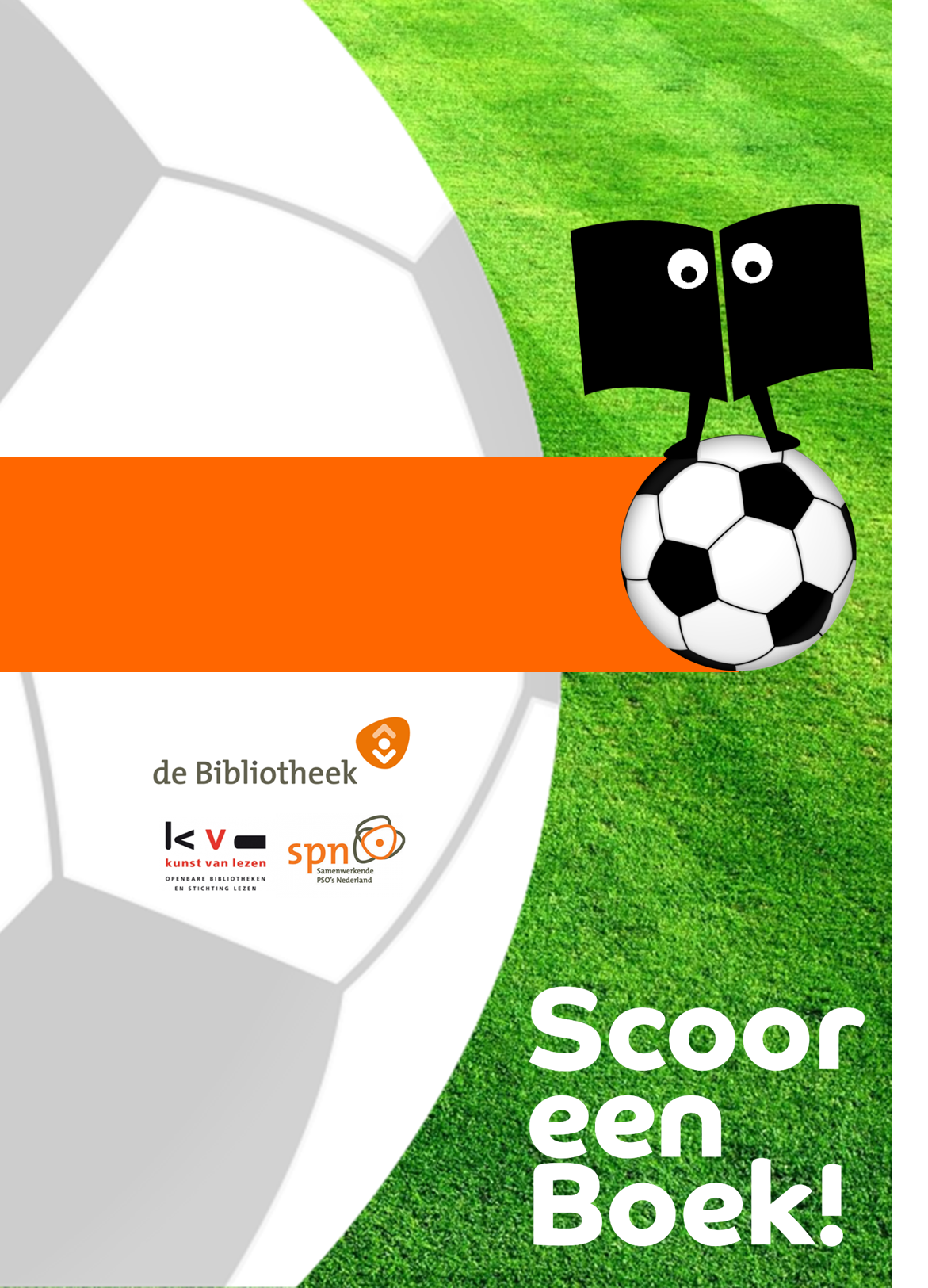 